NILOFARNILOFAR.263732@2freemail.com  	  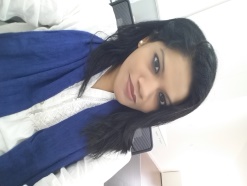 Career objective: I aim for a limitless learning experience, which is intellectually stimulating and is augmented by exposure to challenges.Career History:Position	: Sales Coordinator cum Department Secretary                 Company	: Eros Group, Dubai, UAE Has been working as a Department Secretary under General Manager in “Samsung Business group”, Eros Electricals since December 2012 till July 2015.Responsibilities / Duties:To assist the department in the preparation of the presentations and summarizing reports and documents.  Administers completion and ensures accuracy of the data being presented.Review reports that were forwarded to the department and distinguish data that requires more information prior to approval.Develop necessary workflow processes, forms and formats for smooth functioning of the assigned activity under the guidance of the Line Managers.Manage and prioritize the multiple tasks that have been assigned.Provides periodic reports and updates (i.e. price list, purchase, sales & inventory, Target vs. actual report) on the activities as required.Compliance to International Organization of Standardization, Company’s Code of Conduct, and Department’s Standard Operating procedure.Updating Promotion of the products under the instruction of GM.Comparison of the dealers sale out regularlyProviding stock reports & other reports to HODsMaintaining the records of sales executives daily & monthly basisGiving approval online for the Price protection claims after checking relevant documentsForwarding approved documents to the other regionsScreening telephone calls, enquiries and requests, and handling them when appropriateChecking mails of staff for the inquires & approvals and reverting them properlyForwarding Exit clearance, confirmation of the employees & Company Loan Details to HR Dept.Strong follow up with the Sales Executives for the required dataMaintaining office systems, including data management and filingMaintaining interpersonal relationship with employees and consumersArrangements of celebration of employees birthdays & festivalPosition	: Admin Staff                                                                            Company	: ICICI Prudential life Insurance co. ltdHas been working as a Branch Administrator in ICICI Prudential Life Insurance Co. Ltd., Vadodara, Gujarat, India from July 2009 to Jan 2010.     Responsibilities / Duties:Maintaining MIS budget of the year,Typing documents and modifying using MS OfficeData collection from all over the stateAssist the State ManagerIn-charge of the records keeping of the office of state manager’s files & documentsMaintaining basic requirements of BranchHandling three branch Monitoring inventory, office stock and ordering supplies as necessary Clearing vendors PaymentsGeneral administration activities of BranchChecking mails and update all data of state for state managermaintaining office systems, including data management and filingArrangements of celebration of employees birthdays & celebration of festivalsPosition	: Assistant admin cum receptionist                               Company	: Broadband Pace net (INDIA) Pvt. LtdHas been working as an Assistant Administrator in Broadband Pace net (INDIA) Pvt. Ltd for 5 months.Responsibilities / Duties: Screening telephone calls, enquiries and requests, and handling them when appropriateGiving details about tariffs of connectionMaintaining basic requirements of employees and BranchClearing vendors paymentsHandling complaints of clients on telephoneKeep online data update in company siteChecking mails of clients and revert them properlymaintaining office systems, including data management and filingMaintaining interpersonal relationship with employees and consumersArrangements of celebration of employees birthdays & festivalEducation Qualification:Training & awards: Completed one month training in HR Department of Reliance Industries Limited, Learning Centre RIL, Vadodara, Gujarat, INDIA.Awarded as a best employee in Q3 2013.Promoted to senior officer in 2015.Strengths & Capabilities:  Proficiency in MS Word, MS Excel (advanced), MS PowerPoint, Internet Competence in On-line Research and Mail Routing Excellent verbal and non-verbal skills in composing official communications Experienced in records management and records keeping Capable of working under pressure and meet deadlines as scheduled with quality of work Determined, adaptable and effective team memberStrong organizational, administrative and analytical skillsKnowledge of crossroads & Cognos & Amanat HRMSProficiency in preparing reports Personal Details:Date of Birth		: 07-06-1987Marital Status		: MarriedNationality		: INDIANPassport Detail		: Available on request	Languages known	:  English, Hindi, Urdu, GujaratiReference:Available on requestDeclaration: I hereby declare that the above-mentioned data are true, complete and correct to the best of my knowledge and belief.                                                                               Sign:ExaminationStreamMonth / Year of passingSchool / University / InstituteH.S.CCommerceMarch 2004G.S.E.B., Gujarat, IndiaBachelorsArtsApril 2007Maharaja Sayajirao UNI., Gujarat, IndiaPost Graduate DiplomaLabour laws & practiceMay 2008Maharaja Sayajirao UNI., Gujarat, IndiaPart time Certificate courseIndustrial Purchasing & materials Management2008-2009Maharaja Sayajirao UNI., Gujarat, IndiaCertificate courseM.S.OfficeSept 2003LCC, Gujarat, IndiaCertificate courseAdvanced ExcelOct-Nov 2012NIIT, Gujarat, India